T.C.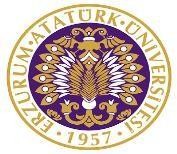 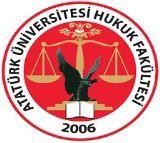 ATATÜRK ÜNİVERSİTESİHukuk Fakültesi Dekanlığı 2017 DERS MÜFREDATIT: Teorik Saat U: Uygulama Saati K: Kredi ECTS (AKTS): Avrupa Kredi Transferi SistemiOrtak Zorunlu Dersler: Atatürk İlkeleri ve İnkılap Tarihi I, Atatürk İlkeleri ve İnkılap tarihi II, Türk Dili I, Türk Dili II, Yabancı Dil I, Yabancı Dil IIMüfredat Kuralları:Her yarıyıldan bir seçmeli ders alınır..Bir dönemde en fazla 40 AKTS ders alınabilir. Üniversitemiz Ön Lisans ve Lisans Eğitim Öğretim ve Sınav Yönetmeliği'nin 15/10 maddesi gereğince ilk iki hafta içerisinde bırakılmayan seçmeli dersler zorunlu ders gibi işlem gördüğünden;ancak öğrencinin başarısız olduğu seçmeli dersin ilgili yarıyılda yeniden açılmaması halinde başka bir seçmeli ders seçilebilir. Öğrencinin başarısız olduğu seçmeli ders bir sonraki yıl açılmışsa farklı bir seçmeli ders seçemez. Aynı dersi seçmek zorundadır.Öğrencinin alt yarıyıllardan "Z" veya "FF" ile kaldığı ders varsa bu derslere öncelikle kayıt yaptırmak zorundadır.2. SINIF2. SINIF2. SINIF2. SINIF2. SINIF2. SINIF2. SINIF2. SINIF2. SINIF2. SINIF2. SINIF2. SINIF2. SINIF2. SINIF2. SINIFIII. YARIYILIII. YARIYILIII. YARIYILIII. YARIYILIII. YARIYILIII. YARIYILIII. YARIYILIV. YARIYILIV. YARIYILIV. YARIYILIV. YARIYILIV. YARIYILIV. YARIYILIV. YARIYILKODDERSLERTUKECTSÖN ŞARTKODDERSLERTUKECTSÖN ŞARTHUK-209Borçlar Hukuku (Genel Hükümler) I4046HUK-204Ceza Huk. (Genel Hükümler) II4046HUK-219Hukuk Felsefesi2023HUK-220Hukuk Sosyolojisi2023HUK-221Maliye3033HUK-222Türk Hukuk Tarihi3033HUK-223İdare Hukuku I4046HUK-224İdare Hukuku II4046HUK-225Devletler Umumi Hukuku I3034HUK-226Devletler Umumi Hukuku II3034HUK-227Ceza Hukuku (Genel Hükümler) I4046HUK-228Borçlar Hukuku (Genel Hükümler) II4046Seçmeli DerslerSeçmeli Dersler2022Seçmeli DerslerSeçmeli Dersler2022HUK-229İslam HukukuHUK-218Kitle İletişim HukukuHUK-231Hukuk MetedolojisiHUK-230İmar HukukuHUK-233Anayasa YargısıHUK-232Mesleki Yabancı Dil IIHUK-234Parlamento HukukuHUK-236Uluslararası ÖrgütlerHUK-238Vakıflar HukukuHUK-240Kabahatler HukukuHUK-432KriminolojiTOPLAM2202230TOPLAM22022303. SINIF3. SINIF3. SINIF3. SINIF3. SINIF3. SINIF3. SINIF3. SINIF3. SINIF3. SINIF3. SINIF3. SINIF3. SINIF3. SINIF3. SINIFV. YARIYILV. YARIYILV. YARIYILV. YARIYILV. YARIYILV. YARIYILV. YARIYILVI. YARIYILVI. YARIYILVI. YARIYILVI. YARIYILVI. YARIYILVI. YARIYILVI. YARIYILKODDERSLERTUKECTSÖN ŞARTKODDERSLERTUKECTSÖN ŞARTHUK-301Ceza Hukuku (Özel Hükümler) I3034HUK-302Ceza Hukuku (Özel Hükümler) II3034HUK-309Borçlar Hukuku (Özel Hükümler) I2024HUK-308Eşya Hukuku II3035HUK-311Kara Ticaret Huk. (Ticari İşletme) I4046HUK-310Borçlar Hukuku (Özel Hükümler) II2024HUK-313Medeni Usul Hukuku I4046HUK-314Medeni Usul Hukuku II4046HUK-323Vergi Hukuku I3033HUK-324Vergi Hukuku II2023HUK-325Eşya Hukuku I3035HUK-326Kara Ticaret Hukuku (Şirketler) II4046Seçmeli DerslerSeçmeli Dersler2022Seçmeli DerslerSeçmeli Dersler2022HUK-327Çevre Hukuku ve Çevre PolitikalarıHUK-318Avrupa Birliği HukukuHUK-329İnternet HukukuHUK-328Kooperatif HukukuHUK-331Çocuk HukukuHUK-330İnsan Hakları YargısıHUK-333Rekabet HukukuHUK-332Uluslararası Ticaret SorunlarıHUK-335DenetimHUK-334Sağlık HukukuHUK-337MecelleHUK-338Osmanlı Hukukunun Genel İlkeleriHUK-339Basın HukukuHUK-342İnsancıl HukukHUK-340Ekonomik SuçlarHUK-341Bilişim Ceza HukukuTOPLAM2102130TOPLAM20020304. SINIF4. SINIF4. SINIF4. SINIF4. SINIF4. SINIF4. SINIF4. SINIF4. SINIF4. SINIF4. SINIF4. SINIF4. SINIF4. SINIF4. SINIFVII. YARIYILVII. YARIYILVII. YARIYILVII. YARIYILVII. YARIYILVII. YARIYILVII. YARIYILVIII. YARIYILVIII. YARIYILVIII. YARIYILVIII. YARIYILVIII. YARIYILVIII. YARIYILVIII. YARIYILKODDERSLERTUKECTSÖN ŞARTKODDERSLERTUKECTSÖN ŞARTHUK-401Ceza Muhakemesi Hukuku I3034HUK-402Ceza Muhakemesi  Hukuku II3035HUK-407Devletler Özel Hukuku I3034HUK-406Miras Hukuku II2023HUK-411İcra-İflas Hukuku I4045HUK-408Devletler Özel Hukuku II3034HUK-423İş ve Sosyal Güvenlik Hukuku I3034HUK-412İcra-İflas Hukuku II4045HUK-425İdari Yargılama Hukuku3034HUK-416Adli Tıp2023HUK-427Miras Hukuku I2023HUK-424İş ve Sosyal Güvenlik Huk. II3034HUK-429Deniz Ticareti ve Sigorta Hukuku3034HUK-426Kıymetli Evrak Hukuku3034Seçmeli DerslerSeçmeli Dersler2022Seçmeli DerslerSeçmeli Dersler2022HUK-431İş Sağlığı ve GüvenliğiHUK-428Avukatlık ve Noterlik HukukuHUK-433Vergi Ceza ve Yargılama HukukuHUK-430Tüketici HukukuHUK-435Fikri ve Sınai Mülkiyet HukukuHUK-448Klavye KullanımıHUK-439Adli Yargıda Yazışma UsulleriHUK-434Taşıma HukukuHUK-437Hukuk Dili ve Adli YazışmaHUK-436Etkili İletişim ve KonuşmaHUK-441Çocuk Ceza HukukuHUK-438Hukuk Uyuşmazlıklarında ArabuluculukHUK-443Uluslararası İnsan Hakları HukukuHUK-440Denetimli SerbestlikHUK-445Spor HukukuHUK-442Hukuk KlinikleriHUK-444Delil ve İspat HukukuHUK-446İnfaz HukukuHUK-450 Tebligat HukukuHUK-452Milletlerarası Tahkim HukukuTOPLAM2302330TOPLAM2202230